Σας παρακαλούμε, κατά την προσεχή συνεδρίαση του Δημοτικού Συμβουλίου, όπως συμπεριλάβετε το θέμα που αφορά την ετήσια επιχορήγηση 3.000,00 ευρώ προς το σύλλογο με την επωνυμία «ΠΟΛΙΤΙΣΤΙΚΟΣ ΦΟΡΕΑΣ ΠΟΝΤΙΩΝ ΚΑΛΛΙΘΕΑΣ-ΘΕΑΤΡΟ ΠΟΝΤΟΥ», για το οποίο σας γνωρίζουμε: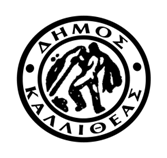 1)Τις διατάξεις του άρθρου 202 του Ν.3463/2006 (ΦΕΚ 114/08.06.2006 τεύχος Α΄) Δημοτικός και Κοινοτικός Κώδικας, όπως τροποποιήθηκε εκ νέου από το άρθρο 56 του ν.5003/2022 (ΦΕΚ 230/14.12.2022 τεύχος Α΄) σύμφωνα με τις οποίες:«1Α. Με απόφαση του Δημοτικού Συμβουλίου είναι δυνατή η παροχή χρηματικών επιχορηγήσεων σε: νομικά πρόσωπα Δημοσίου Δικαίου, περιλαμβανομένων των εκκλησιαστικών, καθώς και σε πολιτιστικούς συλλόγους και αστικές εταιρείες μη κερδοσκοπικού χαρακτήρα που αναπτύσσουν πολιτιστικού χαρακτήρα δραστηριότητες και που έχουν την έδρα τους εντός των διοικητικών ορίων του Δήμου,τοπικά παραρτήματα οργανώσεων πανελλήνιας δράσης, που αναπτύσσουν κοινωνική και πολιτιστική δραστηριότητα,συλλόγους μη κερδοσκοπικού χαρακτήρα με πανελλήνια δράση, οι οποίοι έχουν ως σκοπό την παροχή βοήθειας και υποστήριξης, κάθε μορφής, σε παιδιά που είναι, ιδίως, θύματα εξάρτησης, κακοποίησης, παραμέλησης, οικονομικής εκμετάλλευσης και παράνομης διακίνησης, ανεξαρτήτως υπηκοότητας. Πρόσθετη προϋπόθεση για την επιχορήγηση αυτή αποτελεί η κατάρτιση σχετικού προγράμματος δράσης του συλλόγου, για τον αντίστοιχο Δήμο και η έγκρισή του από την οικεία Οικονομική Επιτροπή, σε συνδυασμό με τις διατάξεις του άρθρου 74Α του ν.3852/2010, όπως προστέθηκε από το άρθρο 9 του ν.5056/2023 (ΦΕΚ163/06.10.2023 τεύχος Α) που έχουν ως εξής: «1. Από την αυτοδιοικητική περίοδο που άρχεται την 01/01/2024, όπου στην κείμενη νομοθεσία γίνεται αναφορά ή παραπομπή στην Οικονομική Επιτροπή, την Επιτροπή Ποιότητας Ζωής και την Εκτελεστική Επιτροπή των Δήμων, καθώς και στις αρμοδιότητες αυτών, εφεξής νοείται η Δημοτική Επιτροπή, η οποία ασκεί τις αρμοδιότητες αυτές», […].πρωτοβάθμιες συνδικαλιστικές οργανώσεις εργαζομένων στο οικείο Δήμο για την πραγματοποίηση κοινωνικών και πολιτιστικών εκδηλώσεων, νομικά πρόσωπα δημοσίου δικαίου του Δήμου, περιλαμβανομένων και των σχολικών επιτροπών, επιπροσθέτως της τακτικής επιχορήγησης που λαμβάνουν.αθλητικά σωματεία για την προαγωγή του οικείου αθλήματος, καθώς και την κάλυψη εξόδων μετακίνησης αθλητών και αθλητικών ομάδων, που εδρεύουν στην περιοχή τους και συμμετέχουν σε εθνικά πρωταθλήματα ολυμπιακών αθλημάτων […].φιλοζωικά σωματεία ή φιλοζωικές οργανώσεις μη κερδοσκοπικού χαρακτήρα, που εδρεύουν στον οικείο Δήμο και είναι εγγεγραμμένα στα υπομητρώο φιλοζωικών σωματείων και οργανώσεων του Εθνικού Μητρώου ζώων Συντροφιάς(ΕΜΖΣ), που τηρείται στο Υπουργείο Ψηφιακής Διακυβέρνησης. Πρόσθετη προϋπόθεση για την επιχορήγηση αυτή αποτελεί η κατάρτιση σχετικού προγράμματος δράσεων του σωματείου για τον αντίστοιχο Δήμο και η έγκρισή του από την πενταμελή επιτροπή παρακολούθησης του επιχειρησιακού προγράμματος διαχείρισης αδέσποτών ζώων συντροφιάς και πρόληψη δημιουργίας νέων αδέσποτων ζώων του οικείου Δήμου. Με τις ίδιες προϋποθέσεις τα ανωτέρω σωματεία και οργανώσεις μπορούν να λαμβάνουν επιχορήγηση και από την οικεία περιφέρεια, εφόσον δραστηριοποιούνται εντός των ορίων της».Β. Η απόφαση λαμβάνεται εφόσον έχει εγγραφεί σχετική πίστωση στον οικείο προϋπολογισμό για το σκοπό αυτόν, που σε καμία περίπτωση δεν μπορεί να υπερβαίνει το ένα και μισό εκατοστό (1,5%) των τακτικών εσόδων του Δήμου, εξαιρουμένων των επιχορηγήσεων προς τις σχολικές επιτροπές.2)Την απόφαση της Δημοτικής Επιτροπής με αριθμό 277/2024 (ΑΔΑ:6ΨΠΔΩΕΚ-Χ0Δ), που αφορά στην εξειδίκευση πίστωσης σε βάρος του Κ.Α. 00.6736.0001 με τίτλο: «Επιχορήγηση σε πολιτιστικούς συλλόγους και σωματεία» του σκέλους των εξόδων του προϋπολογισμού οικονομικού έτους 2024.3) τον Κ.Α. 00.6736.0001 προϋπολογισμού εξόδων4)Τα κατατεθέντα δικαιολογητικά, συμπεριλαμβανόμενης της αίτησης επιχορήγησης ποσού ύψους 3.000,00 ευρώ στο σύλλογο «ΠΟΛΙΤΙΣΤΙΚΟΣ ΦΟΡΕΑΣ ΠΟΝΤΙΩΝ ΚΑΛΛΙΘΕΑΣ-ΘΕΑΤΡΟ ΠΟΝΤΟΥ» με σκοπό τη διοργάνωση των παρακάτω εκδηλώσεων που θα πραγματοποιηθούν τις παρακάτω ημερομηνίες:-στις 15/06/2024, με τίτλο: «θεατρική παράσταση», από τον Πολιτιστικό Φορέα Ποντίων Καλλιθέας «ΘΕΑΤΡΟ ΠΟΝΤΟΥ», που θα λάβει χώρα στην Καλλιθέα. Για την εκδήλωση είναι απαραίτητη η φωτιστική, ηχητική κάλυψη και μεταφορά σκηνικών, συνολικού κόστους δαπάνης 1.200,00€.-στις 08/09/2024, με τίτλο: «καλοκαιρινή εκδήλωση», στην πλατεία Τζιτζιφιών από τον Πολιτιστικό Φορέα Ποντίων Καλλιθέας «ΘΕΑΤΡΟ ΠΟΝΤΟΥ», που θα λάβει χώρα την Καλλιθέα Αττικής. Για την εκδήλωση είναι απαραίτητη η φωτιστική και ηχητική κάλυψη, η αμοιβή των τραγουδιστών και των λυράρηδών, συνολικού κόστους δαπάνης 1.800,00€.5)Την με αριθμό πρωτοκόλλου 15397/29-03-2024, 23213/15/05/2024, 26760/03-06-2024 αιτήσεις του Συλλόγου με συνημμένο το προϋπολογισμό των εξόδων. Κατόπιν των παραπάνω,παρακαλούμε όπως εγκρίνετε την επιχορήγηση των τριών χιλιάδων (3.000,00) ευρώ προς τον Σύλλογο «ΠΟΛΙΤΙΣΤΙΚΟΣ ΦΟΡΕΑΣ ΠΟΝΤΙΩΝ ΚΑΛΛΙΘΕΑΣ-ΘΕΑΤΡΟ ΠΟΝΤΟΥ», η οποία είναι εγγεγραμμένη στον προϋπολογισμό του Δήμου Καλλιθέας, οικονομικού έτους 2024 ύψους 15.000,00€Ο ΑΝΤΙΔΗΜΑΡΧΟΣΠΟΛΙΤΙΣΜΟΥ & ΕΚΔΗΛΩΣΕΩΝΓεώργιος ΓερολυμάτοςΣυνημμένα: -Αίτηση με αρ, πρωτ.: 15397/29-03-2024-Αίτηση με αρ. πρωτ.:23213/15-05-2024-Αίτηση με αρ. πρωτ.:26760/ 03-06-2024 Κοινοποίηση -Γραφείο Δημάρχου-Γραφείο Γενικού Γραμματέα-Γραφείο Αντιδημάρχου Πολιτισμού & Εκδηλώσεων-Διεύθυνση Πολιτισμού-Τμήμα Ερασιτεχνικής Δημιουργίας -Γραφείο Αντιδημάρχου Οικονομικών Θεμάτων & Δημοτικής Αστυνομίας-Διεύθυνση Οικονομικών Υπηρεσιών-Τμήμα Προϋπολογισμού και εκκαθάρισης δαπανώνΕΛΛΗΝΙΚΗ ΔΗΜΟΚΡΑΤΙΑΕΛΛΗΝΙΚΗ ΔΗΜΟΚΡΑΤΙΑΕΛΛΗΝΙΚΗ ΔΗΜΟΚΡΑΤΙΑΕΛΛΗΝΙΚΗ ΔΗΜΟΚΡΑΤΙΑΕΛΛΗΝΙΚΗ ΔΗΜΟΚΡΑΤΙΑΝΟΜΟΣ ΑΤΤΙΚΗΣΝΟΜΟΣ ΑΤΤΙΚΗΣΝΟΜΟΣ ΑΤΤΙΚΗΣΝΟΜΟΣ ΑΤΤΙΚΗΣΝΟΜΟΣ ΑΤΤΙΚΗΣΚαλλιθέα: 06/06/2024ΔΗΜΟΣ ΚΑΛΛΙΘΕΑΣΔΗΜΟΣ ΚΑΛΛΙΘΕΑΣΔΗΜΟΣ ΚΑΛΛΙΘΕΑΣΔΗΜΟΣ ΚΑΛΛΙΘΕΑΣΔΗΜΟΣ ΚΑΛΛΙΘΕΑΣΑρ. Πρωτ.: 27611ΓραφείοΓραφείοΓραφείο:Διεύθυνση Πολιτισμού-Παιδείας & Νέας ΓενιάςΤαχ. Δ/νσηΤαχ. Δ/νσηΤαχ. Δ/νση:Φιλαρέτου 108Καλλιθέα, Τ.Κ. 176 76ΑρμόδιοςΑρμόδιοςΑρμόδιος:Παντελής Νικολαΐδης ΤηλέφωνοΤηλέφωνοΤηλέφωνο:2109599044e-maile-maile-mail:politismos@kallithea.grΠρος:Τον Πρόεδρο του Δημοτικού Συμβουλίου Τον Πρόεδρο του Δημοτικού Συμβουλίου Τον Πρόεδρο του Δημοτικού Συμβουλίου Θέμα:Έγκριση για την καταβολή 3.000,00 ευρώ επιχορήγησης οικονομικού έτους 2024 στο σύλλογο με την επωνυμία «ΠΟΛΙΤΙΣΤΙΚΟΣ ΦΟΡΕΑΣ ΠΟΝΤΙΩΝ ΚΑΛΛΙΘΕΑΣ-ΘΕΑΤΡΟ ΠΟΝΤΟΥ» Έγκριση για την καταβολή 3.000,00 ευρώ επιχορήγησης οικονομικού έτους 2024 στο σύλλογο με την επωνυμία «ΠΟΛΙΤΙΣΤΙΚΟΣ ΦΟΡΕΑΣ ΠΟΝΤΙΩΝ ΚΑΛΛΙΘΕΑΣ-ΘΕΑΤΡΟ ΠΟΝΤΟΥ» Έγκριση για την καταβολή 3.000,00 ευρώ επιχορήγησης οικονομικού έτους 2024 στο σύλλογο με την επωνυμία «ΠΟΛΙΤΙΣΤΙΚΟΣ ΦΟΡΕΑΣ ΠΟΝΤΙΩΝ ΚΑΛΛΙΘΕΑΣ-ΘΕΑΤΡΟ ΠΟΝΤΟΥ» Έγκριση για την καταβολή 3.000,00 ευρώ επιχορήγησης οικονομικού έτους 2024 στο σύλλογο με την επωνυμία «ΠΟΛΙΤΙΣΤΙΚΟΣ ΦΟΡΕΑΣ ΠΟΝΤΙΩΝ ΚΑΛΛΙΘΕΑΣ-ΘΕΑΤΡΟ ΠΟΝΤΟΥ» Έγκριση για την καταβολή 3.000,00 ευρώ επιχορήγησης οικονομικού έτους 2024 στο σύλλογο με την επωνυμία «ΠΟΛΙΤΙΣΤΙΚΟΣ ΦΟΡΕΑΣ ΠΟΝΤΙΩΝ ΚΑΛΛΙΘΕΑΣ-ΘΕΑΤΡΟ ΠΟΝΤΟΥ» 